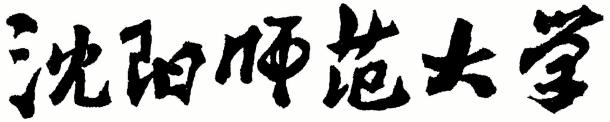 2024年全国硕士研究生招生考试大纲科目代码：870科目名称：舞蹈专业基础适用专业：艺术学【舞蹈教育研究、舞蹈教学教法研究】舞蹈【舞蹈表演、舞蹈教育】制订单位：沈阳师范大学修订日期：2023年9月《舞蹈专业基础》考试大纲一、考试要求要求考生根据报考专业方向、类型、选择相应专业方向、类型考查范围及内容。其考查内容包括报考专业方向所涉及的本专业领域的基础理论知识，包括各艺术门类历史发展、基本艺术元素和一般性的艺术手段、艺术体裁、艺术流派和各个时代的名家名作，最终能够运用其基础理论知识解释各类艺术现象。二、知识和能力的要求与范围一 原始舞蹈二 两周舞蹈三 汉代舞蹈四 魏晋南北朝舞蹈五 隋唐舞蹈六 宋元舞蹈七 明清舞蹈八 近现代中国舞蹈九 芭蕾的起源十 芭蕾的雏形十一 前浪漫主义芭蕾 十二 浪漫主义芭蕾 十三 俄罗斯芭蕾 十四 世纪之交的芭蕾改革（20世纪） 十五 前苏联芭蕾 十六 当代欧美芭蕾 三、试卷结构基本概念：名词解释、简答题等。理论阐述：论述题等。考试内容范围说明    各报考研究方向均无指定参考教材。